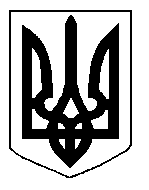 БІЛОЦЕРКІВСЬКА МІСЬКА РАДА	КИЇВСЬКОЇ ОБЛАСТІ	Р І Ш Е Н Н Я
від  31 січня  2019 року                                                                        № 3332-65-VIIПро внесення змін в пункт 1  рішення міської ради  від 29 березня  2018  року № 2074-48-VII«Про надання дозволу на розроблення проекту землеустрою щодо відведення земельної  ділянки  комунальної власності в оренду громадянці Курочці Олені Генадіївні»Розглянувши звернення постійної комісії з питань земельних відносин та земельного кадастру, планування території, будівництва, архітектури, охорони пам’яток, історичного середовища та благоустрою до міського голови від 20 грудня 2018 року №585/2-17, протокол постійної комісії з питань  земельних відносин та земельного кадастру, планування території, будівництва, архітектури, охорони пам’яток, історичного середовища та благоустрою від 18 грудня 2018 року №156, заяву громадянки Курочки Олени Генадіївни  від 04 грудня 2018 року №5756, відповідно до ст. ст. 12,  93, 122, 124, 125 Земельного кодексу України, ст. 33 Закону України «Про оренду землі», ч. 5 ст. 16 Закону України «Про Державний земельний кадастр», пункту 34 частини 1 ст. 26 Закону України «Про місцеве самоврядування в Україні», міська рада вирішила:1.Внести зміни в пункт 1  рішення міської ради  від 29 березня  2018  року № 2074-48-VII«Про надання дозволу на розроблення проекту землеустрою щодо відведення земельної  ділянки  комунальної власності в оренду громадянці Курочці Олені Генадіївні» а саме слова та цифри: «з цільовим призначенням 11.03. Для розміщення та експлуатації основних, підсобних і допоміжних будівель та споруд будівельних організацій та підприємств (вид використання – для експлуатації та  обслуговування нежитлової будівлі виробничого призначення)» змінити на слова та цифри: «з цільовим призначенням 03.15. Для будівництва та обслуговування інших будівель громадської забудови (вид використання – для експлуатації та  обслуговування центрів дозвілля для молоді)» у зв’язку з заявою громадянки.2.Контроль за виконанням цього рішення, покласти на постійну комісію з питань  земельних відносин та земельного кадастру, планування території, будівництва, архітектури, охорони пам’яток, історичного середовища та благоустрою.Міський голова                                                                                              Г. Дикий